Памятка для родителей!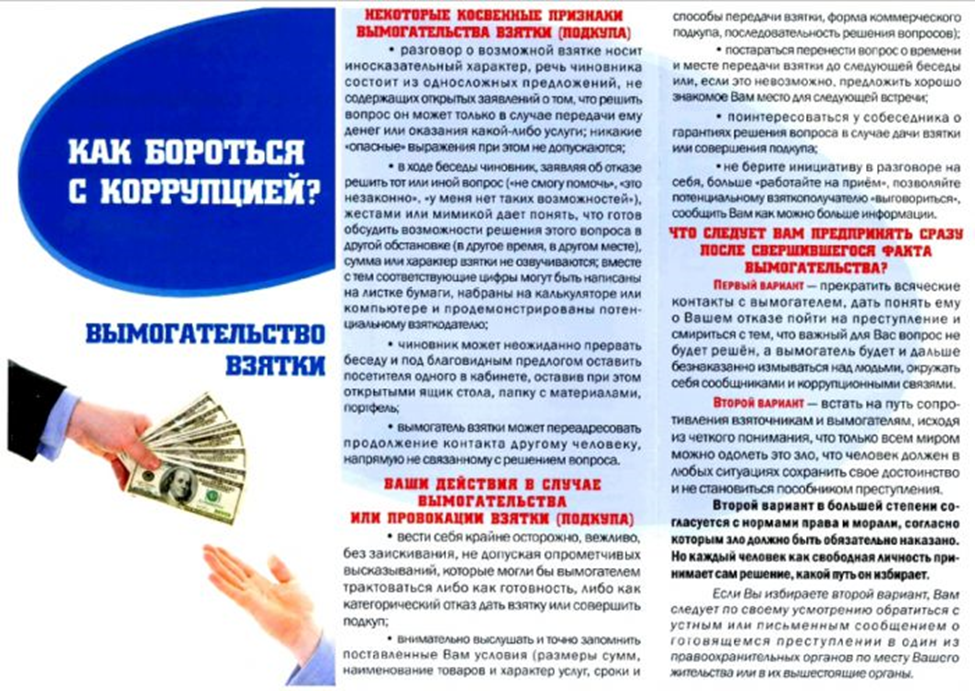 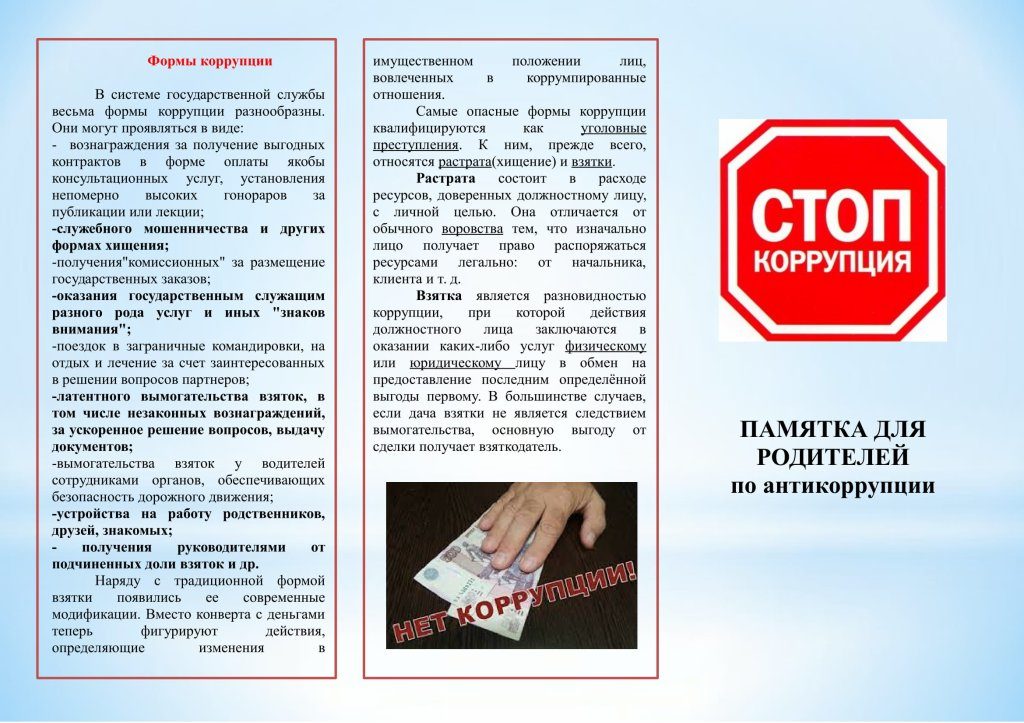 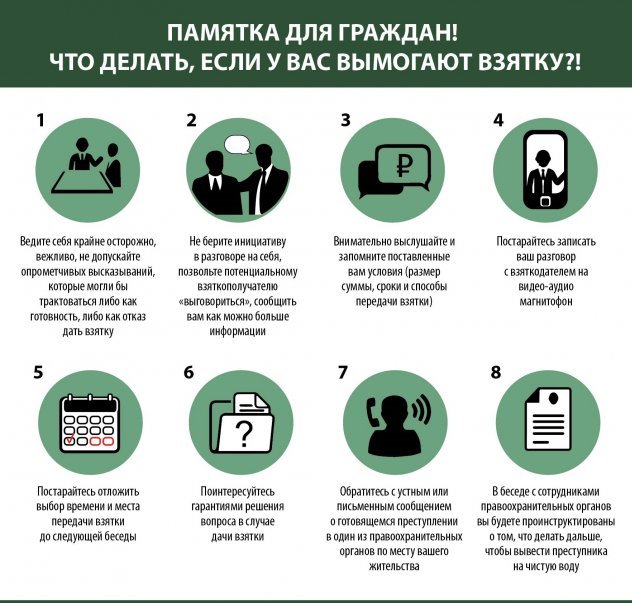 